PTR Blank FormsStep 4a- PTR Intervention PlanPTR Intervention Checklist: Step 4Student:      		School:        		 Date:      				Completed by:      Hypothesis:      **All asterisked interventions need to be selected and included in the student’s PTR Intervention PlanPTR Interventions Checklist-Secondary VersionStudent: _________________ School:__________________   Date:_______ Behavior:_______________ Completed by:____________ Hypothesis:______________________________________________________________________________________________________________________________________________________________________________________________________________________All asterisked interventions need to be selected and included in the student’s PTR Intervention Plan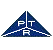 Chapter 5: Intervention Scoring Table Directions: Gather all completed PTR Intervention Checklists.List the interventions selected number 1 by each team member.List the intervention selected number 2 by each team member and so on until all interventions are listed. Determine the mean rank of all interventions selected.List the interventions in order of rank.Place an asterisk next to the interventions selected as number 1 by the teacher. As a team, discuss the ranked interventions and come to a consensus on at least one Prevent, one Teach, and one Reinforce strategy.Intervention Scoring TableStudent: ______________________ School:_______________________   Date:________ Completed by: ______________________  Hypothesis:______________________________________________________________________________________________________________________________________________________________________________________________________________A replacement behavior must be included in the student’s behavior intervention plan. Behavior Intervention Plan/Positive Behavior Support PlanHypothesis: PreventionInterventionsTeachingInterventionsReinforcementInterventions Providing Choices**Replacement Behavior (What appropriate behavior will be taught) Functional                           Incompatible (desired)       **Reinforce Replacement Behavior (Write in the function of the problem behavior from the hypothesis) Functional            Incompatible        Transition Supports Specific Academic Skills Discontinue Reinforcement of Problem Behavior Environmental Supports Problem Solving Strategies Group Contingencies (peer, teacher) Curricular Modification (eliminating triggers) General Coping Strategies Increase Ratio of + to – Responses Adult Verbal Behavior (just be nice) Specific Social Skills Home to School Reinforcement System Classroom Management Teacher Pleasing Behaviors Delayed Gratification Increase Non-Contingent Reinforcement Learning Skills Strategies Setting Event Modification Self-Management (self-monitoring) Opportunity for Pro-Social Behavior (peer support) Independent Responding Peer Modeling or Peer Reinforcement Increased Engaged TimeDoes the severity or intensity of the student’s problem behavior pose a threat to self or others?   Yes     NoIf yes, is a crisis intervention plan needed?    Yes    NoDoes the severity or intensity of the student’s problem behavior pose a threat to self or others?   Yes     NoIf yes, is a crisis intervention plan needed?    Yes    NoDoes the severity or intensity of the student’s problem behavior pose a threat to self or others?   Yes     NoIf yes, is a crisis intervention plan needed?    Yes    NoPreventionInterventionsTeachingInterventionsReinforcementInterventionsProviding Choices**Replacement BehaviorFunctionalIncompatible (desired)**Reinforce Replacement BehaviorFunctionalIncompatible (desired)Transition Interventions/PlanningStudy Skills/Test-taking StrategiesIncrease Non-Contingent ReinforcementVisual Cues/ToolsSocial Problem Solving StrategiesDiscontinue Reinforcement of Problem BehaviorCurricular/Assignment Modification/FlexibilityGeneral Coping StrategiesGroup Contingencies (peer, teacher)Adult Verbal Behavior Teacher Pleasing BehaviorsIncrease Ratio of + to – ResponsesClassroom ManagementLearning Strategy InstructionHome to School Reinforcement SystemSetting Event ModificationSelf ManagementEstablish Crisis InterventionOpportunity for Pro-Social Behavior Basic Academic SkillsPeer Support/Cooperative Grouping ActivitiesSpecific Social Skills TrainingPreventRankTeachRankReinforceRank1.1. Replacement behavior                 Functional  Desired or pro-social1. Reinforce replacement behavior  Functional  Desired or pro-social2.2.2.3.3.3.4.4.4.5.5.5.6.6.6.7.7.7.PREVENT InterventionsPREVENT InterventionsPREVENT InterventionsIntervention StrategyDescription and StepsCommentsTEACH InterventionsTEACH InterventionsTEACH InterventionsTEACH InterventionsTEACH Interventions
Intervention Strategy
Intervention StrategyDescription and StepsCommentsCommentsREINFORCE InterventionREINFORCE InterventionREINFORCE InterventionREINFORCE InterventionREINFORCE InterventionIntervention StrategyDescription and StepsDescription and StepsDescription and StepsComments